Spellings – words with the /u/ sound spelt ‘o’Read the words below with an adult. Can you identify where the letter ‘o’ actually makes a /u/ sound? Practise spellings these words using the look, say, cover, write, check method. WomanWonderMother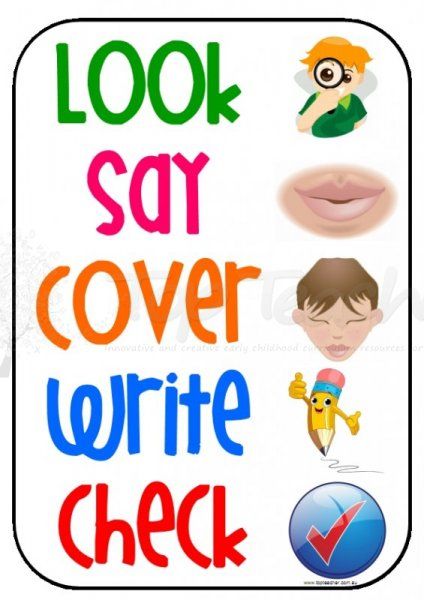 BrotherAnotherMonthDiscoverMondayShovelAboveMoney